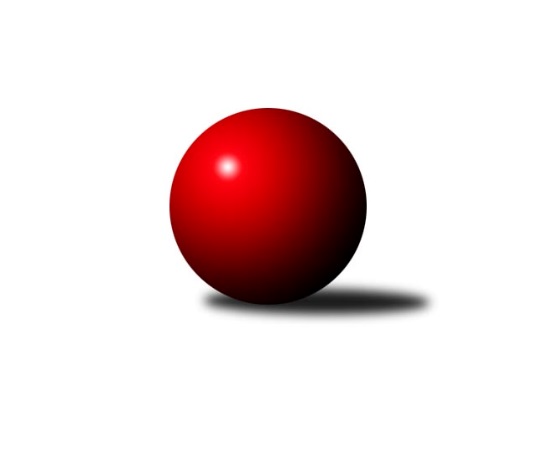 Č.20Ročník 2019/2020	11.3.2020Nejlepšího výkonu v tomto kole: 2462 dosáhlo družstvo: TJ Spartak Trhové Sviny CMeziokresní přebor ČB-ČK A 6-ti členné 2019/2020Výsledky 20. kolaSouhrnný přehled výsledků:TJ Spartak Trhové Sviny C	- TJ Sokol Nové Hrady C	7:1	2462:2226	10.0:2.0	10.3.TJ Nová Ves C	- TJ Spartak Trhové Sviny B	3:5	2307:2386	5.0:7.0	11.3.TJ Dynamo České Budějovice B	- TJ Sokol Soběnov B	0:0	0:0	0.0:0.0	12.3.TJ Sokol Soběnov C	- TJ Sokol Nové Hrady B	0:0	0:0	0.0:0.0	12.3.TJ Sokol Nové Hrady D	- Kuželky Borovany B	0:0	0:0	0.0:0.0	12.3.Tabulka družstev:	1.	TJ Sokol Soběnov B	17	15	0	2	97.0 : 39.0 	133.5 : 70.5 	 2442	30	2.	TJ Sokol Nové Hrady B	18	13	1	4	93.0 : 51.0 	127.5 : 88.5 	 2367	27	3.	TJ Sokol Soběnov C	17	12	0	5	90.0 : 46.0 	133.0 : 71.0 	 2354	24	4.	TJ Spartak Trhové Sviny B	17	11	0	6	83.0 : 53.0 	107.5 : 96.5 	 2340	22	5.	Kuželky Borovany B	17	11	0	6	73.5 : 62.5 	108.0 : 96.0 	 2311	22	6.	TJ Dynamo České Budějovice B	17	10	0	7	74.5 : 61.5 	103.5 : 100.5 	 2280	20	7.	TJ Sokol Nové Hrady D	17	8	0	9	67.0 : 69.0 	103.0 : 101.0 	 2289	16	8.	TJ Spartak Trhové Sviny C	18	6	0	12	58.5 : 85.5 	94.5 : 121.5 	 2229	12	9.	TJ Sokol Nové Hrady C	18	5	0	13	57.5 : 86.5 	96.0 : 120.0 	 2243	10	10.	Kuželky Borovany C	18	3	0	15	38.0 : 106.0 	74.5 : 141.5 	 2155	6	11.	TJ Nová Ves C	18	1	1	16	36.0 : 108.0 	71.0 : 145.0 	 2160	3Podrobné výsledky kola:	 TJ Spartak Trhové Sviny C	2462	7:1	2226	TJ Sokol Nové Hrady C	Vlastimil Křiha	 	 212 	 197 		409 	 1:1 	 402 	 	187 	 215		Vojtěch Kříha	Martin Klíma	 	 197 	 211 		408 	 2:0 	 323 	 	168 	 155		Jan Kříha	Nikola Kroupová	 	 200 	 210 		410 	 2:0 	 356 	 	166 	 190		Petr Hamerník	Jan Štajner	 	 208 	 170 		378 	 1:1 	 400 	 	202 	 198		Romana Kříhová	Zuzana Koptová	 	 205 	 207 		412 	 2:0 	 356 	 	160 	 196		Michal Kanděra	Gabriela Kroupová	 	 222 	 223 		445 	 2:0 	 389 	 	200 	 189		Pavel Kříharozhodčí: Josef SvobodaNejlepší výkon utkání: 445 - Gabriela Kroupová	 TJ Nová Ves C	2307	3:5	2386	TJ Spartak Trhové Sviny B	Jan Jackov	 	 210 	 207 		417 	 2:0 	 357 	 	185 	 172		Marek Kopta	Pavel Vávra	 	 220 	 196 		416 	 2:0 	 414 	 	219 	 195		Luděk Troup	Roman Bartoš	 	 181 	 169 		350 	 0:2 	 401 	 	187 	 214		Marek Rojdl	Věra Jeseničová	 	 182 	 174 		356 	 0:2 	 417 	 	205 	 212		Tomáš Švepeš	Lukáš Tesař	 	 160 	 186 		346 	 0:2 	 380 	 	193 	 187		Jiří Švepeš	Josef Fojta	 	 223 	 199 		422 	 1:1 	 417 	 	203 	 214		Josef Svobodarozhodčí: Václava TesařováNejlepší výkon utkání: 422 - Josef Fojta	 TJ Dynamo České Budějovice B	0	0:0	0	TJ Sokol Soběnov Brozhodčí: 	 TJ Sokol Soběnov C	0	0:0	0	TJ Sokol Nové Hrady Brozhodčí: 	 TJ Sokol Nové Hrady D	0	0:0	0	Kuželky Borovany Brozhodčí: Pořadí jednotlivců:	jméno hráče	družstvo	celkem	plné	dorážka	chyby	poměr kuž.	Maximum	1.	Josef Šedivý  st.	TJ Sokol Soběnov B	426.29	294.6	131.7	5.2	5/5	(469)	2.	Josef Ferenčík 	TJ Sokol Soběnov B	421.23	289.1	132.1	4.9	4/5	(462)	3.	Michal Silmbrod 	TJ Sokol Nové Hrady B	421.10	294.0	127.1	3.5	5/6	(440)	4.	Jaroslava Kulhanová 	TJ Sokol Soběnov C	420.75	286.5	134.3	3.8	6/6	(450)	5.	Miroslav Kraus 	TJ Dynamo České Budějovice B	420.50	292.3	128.2	7.2	5/5	(479)	6.	Pavel Zeman 	Kuželky Borovany B	418.14	290.1	128.0	6.3	5/6	(470)	7.	Vojtěch Kříha 	TJ Sokol Nové Hrady C	414.10	289.6	124.5	7.2	6/6	(460)	8.	Milan Míka 	Kuželky Borovany B	411.50	286.7	124.8	7.3	5/6	(445)	9.	Markéta Šedivá 	TJ Sokol Soběnov B	411.40	286.7	124.7	7.4	5/5	(461)	10.	Libor Tomášek 	TJ Sokol Nové Hrady B	406.69	284.4	122.3	8.8	5/6	(437)	11.	Pavel Čurda 	TJ Sokol Soběnov B	405.90	287.1	118.8	8.8	5/5	(427)	12.	Jan Koriták 	TJ Sokol Nové Hrady D	405.76	282.2	123.5	8.5	5/6	(452)	13.	Josef Šedivý  ml.	TJ Sokol Soběnov B	405.05	284.4	120.7	5.6	5/5	(429)	14.	František Vávra 	TJ Spartak Trhové Sviny B	403.53	282.6	120.9	9.4	5/6	(422)	15.	Josef Svoboda 	TJ Spartak Trhové Sviny B	403.51	283.7	119.8	9.6	6/6	(437)	16.	Marek Rojdl 	TJ Spartak Trhové Sviny B	402.85	278.7	124.1	6.4	6/6	(443)	17.	Štěpán Rehák 	TJ Sokol Nové Hrady B	401.74	277.4	124.4	7.3	5/6	(436)	18.	Jindřich Soukup 	Kuželky Borovany B	400.56	275.7	124.9	9.3	4/6	(426)	19.	Jan Jackov 	TJ Nová Ves C	400.07	285.2	114.9	8.6	6/6	(423)	20.	Tomáš Švepeš 	TJ Spartak Trhové Sviny B	399.38	282.1	117.3	7.9	4/6	(417)	21.	Natálie Betuštiáková 	TJ Sokol Nové Hrady D	397.50	282.0	115.5	9.8	4/6	(419)	22.	Jitka Grznáriková 	TJ Sokol Soběnov C	396.42	278.7	117.7	8.7	6/6	(428)	23.	Ladislav Růžička 	TJ Sokol Nové Hrady B	395.76	276.7	119.0	8.1	5/6	(423)	24.	Milena Šebestová 	TJ Sokol Nové Hrady B	395.27	277.6	117.7	8.9	6/6	(458)	25.	Zuzana Koptová 	TJ Spartak Trhové Sviny C	393.90	276.3	117.6	8.9	5/6	(412)	26.	Stanislava Mlezivová 	TJ Dynamo České Budějovice B	393.82	284.3	109.6	9.5	5/5	(419)	27.	Tomáš Balko 	TJ Sokol Nové Hrady D	393.77	272.1	121.7	9.1	6/6	(441)	28.	Milena Kümmelová 	TJ Dynamo České Budějovice B	393.07	281.3	111.8	10.9	4/5	(440)	29.	Jiří Tröstl 	Kuželky Borovany B	392.80	277.5	115.3	9.6	5/6	(413)	30.	Romana Kříhová 	TJ Sokol Nové Hrady C	392.47	275.1	117.3	6.8	5/6	(438)	31.	Olga Čutková 	TJ Sokol Soběnov C	392.19	269.8	122.4	8.2	6/6	(424)	32.	Čestmír Siebenbrunner 	Kuželky Borovany B	390.82	276.5	114.4	10.1	6/6	(436)	33.	Petr Silmbrod 	TJ Sokol Nové Hrady B	390.60	274.3	116.3	9.2	5/6	(430)	34.	Jan Silmbrod 	TJ Sokol Nové Hrady B	388.96	278.3	110.6	10.0	5/6	(442)	35.	Pavel Kříha 	TJ Sokol Nové Hrady C	388.22	268.3	119.9	9.8	5/6	(439)	36.	Ludmila Čurdová 	TJ Sokol Soběnov C	387.67	272.5	115.2	10.3	6/6	(415)	37.	Alice Loulová 	TJ Sokol Soběnov C	387.52	274.6	112.9	11.8	6/6	(444)	38.	Blanka Cáplová 	TJ Sokol Nové Hrady D	385.90	272.3	113.6	11.0	6/6	(430)	39.	Stanislava Betuštiáková 	TJ Sokol Nové Hrady D	384.83	272.2	112.6	10.6	4/6	(450)	40.	Jiří Švepeš 	TJ Spartak Trhové Sviny B	383.95	270.1	113.9	9.7	6/6	(428)	41.	Radim Vašek 	TJ Dynamo České Budějovice B	383.06	270.2	112.9	9.3	5/5	(422)	42.	Nikola Kroupová 	TJ Spartak Trhové Sviny C	383.01	271.2	111.8	10.2	6/6	(425)	43.	Václav Tröstl 	Kuželky Borovany C	379.70	276.2	103.6	13.0	5/6	(418)	44.	Luděk Troup 	TJ Spartak Trhové Sviny B	379.55	266.2	113.4	11.3	6/6	(424)	45.	Gabriela Kroupová 	TJ Spartak Trhové Sviny C	378.71	268.5	110.3	8.7	6/6	(445)	46.	Ondřej Sysel 	TJ Sokol Soběnov B	378.40	278.5	99.9	13.5	5/5	(402)	47.	Vlastimil Křiha 	TJ Spartak Trhové Sviny C	377.69	273.8	103.9	12.3	4/6	(415)	48.	Jiřina Krtková 	TJ Sokol Soběnov C	377.15	273.7	103.5	12.7	6/6	(416)	49.	Petr Hamerník 	TJ Sokol Nové Hrady C	377.05	273.9	103.1	11.4	5/6	(434)	50.	Gabriela Šedivá 	TJ Sokol Soběnov C	375.38	263.5	111.9	8.0	4/6	(398)	51.	Marek Kopta 	TJ Spartak Trhové Sviny C	374.88	264.1	110.8	11.1	6/6	(423)	52.	Josef Fojta 	TJ Nová Ves C	374.58	260.2	114.3	10.9	6/6	(422)	53.	Michal Kanděra 	TJ Sokol Nové Hrady C	373.78	267.5	106.3	11.5	6/6	(415)	54.	Miloš Draxler 	TJ Nová Ves C	373.65	269.4	104.3	11.0	5/6	(415)	55.	Lenka Wajdová 	TJ Sokol Nové Hrady D	373.50	269.2	104.3	13.8	4/6	(423)	56.	Lukáš Prokeš 	TJ Sokol Nové Hrady D	373.50	275.2	98.3	12.8	4/6	(408)	57.	Jan Kouba 	Kuželky Borovany C	373.48	274.2	99.2	12.2	5/6	(398)	58.	Bohuslav Švepeš 	TJ Spartak Trhové Sviny B	371.83	261.0	110.8	10.8	4/6	(395)	59.	Tomáš Vašek 	TJ Dynamo České Budějovice B	371.51	264.6	106.9	10.7	5/5	(416)	60.	Kateřina Dvořáková 	Kuželky Borovany C	370.28	267.1	103.2	11.4	5/6	(406)	61.	Jiří Janoch 	Kuželky Borovany B	369.48	269.7	99.8	12.2	4/6	(389)	62.	Jan Štajner 	TJ Spartak Trhové Sviny C	367.28	263.9	103.3	13.0	6/6	(404)	63.	Martina Koubová 	Kuželky Borovany C	366.33	266.7	99.7	12.2	6/6	(405)	64.	Václav Silmbrod 	TJ Sokol Nové Hrady C	364.75	264.1	100.7	13.2	4/6	(382)	65.	Petr Dvořák 	Kuželky Borovany C	363.20	262.2	101.0	12.5	5/6	(398)	66.	Karel Kříha 	TJ Sokol Nové Hrady B	360.75	253.6	107.2	10.5	5/6	(390)	67.	Jan Homolka 	Kuželky Borovany C	360.03	263.1	97.0	16.0	5/6	(429)	68.	František Stodolovský 	Kuželky Borovany B	356.37	255.9	100.5	14.8	6/6	(390)	69.	Adam Hanousek 	TJ Sokol Nové Hrady D	351.98	255.5	96.5	13.7	6/6	(403)	70.	Pavel Vávra 	TJ Nová Ves C	351.83	249.7	102.2	12.8	5/6	(416)	71.	Václava Tesařová 	TJ Nová Ves C	351.40	257.1	94.3	14.2	5/6	(393)	72.	Roman Bartoš 	TJ Nová Ves C	349.56	252.7	96.9	14.4	6/6	(411)	73.	Lukáš Tesař 	TJ Nová Ves C	346.17	245.2	101.0	14.7	5/6	(379)	74.	Bedřich Kroupa 	TJ Spartak Trhové Sviny C	345.08	255.9	89.2	16.2	6/6	(401)	75.	Vladimíra Bicerová 	Kuželky Borovany C	344.14	249.9	94.2	14.8	5/6	(372)	76.	Petr Bícha 	Kuželky Borovany C	341.75	246.5	95.2	15.3	5/6	(373)	77.	Zdeněk Kratochvíl 	TJ Dynamo České Budějovice B	335.38	243.8	91.6	16.4	4/5	(356)	78.	Věra Jeseničová 	TJ Nová Ves C	330.18	239.6	90.5	10.8	4/6	(366)	79.	Jan Kříha 	TJ Sokol Nové Hrady C	308.83	231.6	77.3	21.6	6/6	(332)		Roman Grznárik 	TJ Sokol Soběnov B	417.17	286.7	130.5	3.9	3/5	(458)		Lucie Mušková 	TJ Sokol Soběnov B	412.60	284.2	128.4	5.4	2/5	(423)		Vojtěch Frdlík 	Kuželky Borovany B	406.00	286.5	119.5	10.5	2/6	(418)		Martin Jesenič 	TJ Nová Ves C	402.00	297.0	105.0	10.0	1/6	(402)		Lukáš Kotnauer 	TJ Dynamo České Budějovice B	400.00	280.0	120.0	6.0	1/5	(400)		 		399.00	271.0	128.0	8.0	1/0	(399)		Jan Silmbrod 	TJ Sokol Nové Hrady B	396.00	277.2	118.8	11.8	1/6	(434)		Lukáš Chmel 	TJ Dynamo České Budějovice B	393.50	268.5	125.0	7.5	3/5	(415)		Jan Švepeš 	TJ Spartak Trhové Sviny B	386.50	273.0	113.5	9.5	1/6	(398)		Pavel Rybár 	TJ Sokol Soběnov B	383.00	263.0	120.0	8.0	1/5	(383)		Milan Šedivý  ml.	TJ Sokol Soběnov B	382.67	263.2	119.5	11.5	3/5	(400)		Jan Hess 	TJ Dynamo České Budějovice B	378.58	280.9	97.7	13.0	3/5	(389)		Antonín Gažák 	TJ Sokol Nové Hrady C	376.69	278.5	98.2	11.6	2/6	(420)		Bohuslav Švepeš 	TJ Spartak Trhové Sviny B	375.11	263.2	111.9	10.7	3/6	(396)		Martin Klíma 	TJ Spartak Trhové Sviny C	374.17	266.4	107.8	12.3	3/6	(421)		Miroslav Novák 	TJ Sokol Nové Hrady D	372.00	275.5	96.5	15.0	1/6	(373)		Aleš Cisař 	TJ Spartak Trhové Sviny C	371.56	266.3	105.3	13.6	3/6	(395)		Lenka Aldorfová 	Kuželky Borovany C	371.50	257.5	114.0	12.0	2/6	(382)		Petr Šedivý 	TJ Sokol Soběnov B	364.83	264.1	100.7	14.7	3/5	(412)		Patrik Fink 	TJ Sokol Soběnov C	364.00	252.0	112.0	14.0	1/6	(364)		Martin Silmbrod 	TJ Sokol Nové Hrady D	364.00	268.0	96.0	14.0	1/6	(364)		Jiří Květoň 	TJ Dynamo České Budějovice B	362.00	268.0	94.0	14.0	1/5	(362)		Renata Žahourová 	TJ Sokol Nové Hrady D	360.00	268.0	92.0	14.5	2/6	(365)		Pavel Fritz 	TJ Sokol Nové Hrady D	358.00	269.0	89.0	16.0	1/6	(358)		Eva Vandělíková 	TJ Spartak Trhové Sviny C	353.75	261.5	92.3	14.8	2/6	(364)		Vladimír Severin 	TJ Nová Ves C	353.50	256.0	97.5	17.0	2/6	(371)		Jan Marhoun 	TJ Sokol Nové Hrady D	349.00	255.0	94.0	17.0	1/6	(349)		Karel Beleš 	Kuželky Borovany B	346.33	251.0	95.3	15.7	3/6	(372)		Jaroslava Frdlíková 	Kuželky Borovany C	342.13	262.2	79.9	18.4	2/6	(382)		Petra Šebestíková 	TJ Dynamo České Budějovice B	339.00	242.0	97.0	13.5	2/5	(339)		Stanislav Bednařík 	TJ Dynamo České Budějovice B	338.83	252.2	86.7	15.7	2/5	(362)		Rostislav Solkan 	TJ Dynamo České Budějovice B	338.17	251.2	87.0	19.0	3/5	(363)		Josef Špulka 	Kuželky Borovany B	334.92	249.2	85.8	15.3	3/6	(356)		Lukáš Bárta 	TJ Spartak Trhové Sviny B	331.50	247.5	84.0	15.0	1/6	(349)		Miroslav Bicera 	Kuželky Borovany C	312.00	230.0	82.0	22.8	2/6	(340)		Jakub Čoudek 	TJ Nová Ves C	309.50	225.0	84.5	22.0	2/6	(322)		Jan Průka 	TJ Spartak Trhové Sviny B	291.00	213.0	78.0	20.0	1/6	(291)Sportovně technické informace:Starty náhradníků:registrační číslo	jméno a příjmení 	datum startu 	družstvo	číslo startu
Hráči dopsaní na soupisku:registrační číslo	jméno a příjmení 	datum startu 	družstvo	Program dalšího kola:21. kolo17.3.2020	út	17:00	TJ Spartak Trhové Sviny B - TJ Sokol Nové Hrady D	18.3.2020	st	17:00	TJ Sokol Soběnov B - TJ Nová Ves C	18.3.2020	st	17:00	Kuželky Borovany B - TJ Spartak Trhové Sviny C	19.3.2020	čt	17:00	TJ Spartak Trhové Sviny B - TJ Dynamo České Budějovice B (dohrávka z 19. kola)				TJ Dynamo České Budějovice B - -- volný los --	19.3.2020	čt	19:30	TJ Sokol Nové Hrady B - Kuželky Borovany C	20.3.2020	pá	18:00	TJ Sokol Nové Hrady C - TJ Sokol Soběnov C	Nejlepší šestka kola - absolutněNejlepší šestka kola - absolutněNejlepší šestka kola - absolutněNejlepší šestka kola - absolutněNejlepší šestka kola - dle průměru kuželenNejlepší šestka kola - dle průměru kuželenNejlepší šestka kola - dle průměru kuželenNejlepší šestka kola - dle průměru kuželenNejlepší šestka kola - dle průměru kuželenPočetJménoNázev týmuVýkonPočetJménoNázev týmuPrůměr (%)Výkon4xGabriela KroupováSp. T.Sviny C4453xGabriela KroupováSp. T.Sviny C114.614451xJosef FojtaNová Ves C4221xJosef FojtaNová Ves C109.874222xJan JackovNová Ves C4171xTomáš ŠvepešSp. T.Sviny B108.574174xJosef SvobodaSp. T.Sviny B4171xJan JackovNová Ves C108.574171xTomáš ŠvepešSp. T.Sviny B4174xJosef SvobodaSp. T.Sviny B108.574171xPavel VávraNová Ves C4161xPavel VávraNová Ves C108.31416